Orientaciones para trabajo semanal a distancia  Profesor/ a: Marcela Francesca Maldonado AlmarzaTeléfono:                                                  Correo: fran.maldonado.almarza@gmail.comAsignatura: Filosofía                   Curso:  4° medio      Semana: 08 de octubre de 2020Unidad:1Objetivo de la Clase:  Conocer diversas perspectivas filosóficas respecto de los aportes que puede hacer la filosofía frente a los desafíos del mundo contemporáneo, para dialogar acerca de ello y plantear una visión personal al respecto. Indicaciones para el trabajo del estudiante:Lea atentamente el recurso 1 que aparece en la página 24 de su libro de filosofía.Luego de leer el texto, responda:¿A qué se refiere el autor del texto con “prejuicio filosófico?¿De dónde nacen estos “prejuicios filosóficos”?De un ejemplo de algún prejuicio filosófico.¿En qué sentido se puede decir que todos somos filósofos?Recurso a leer: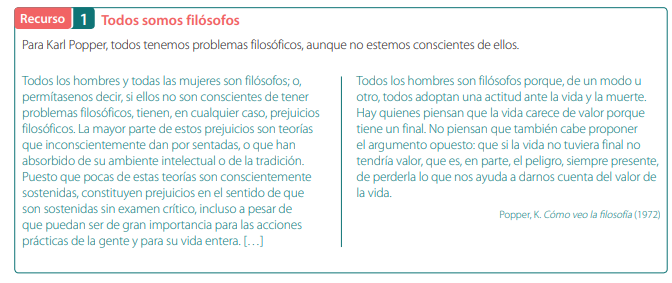 